        19 августа 2021 года в актовом зале администрации Богучарского муниципального района Территориальная избирательная комиссия Богучарского района совместно  с органами местного самоуправления провела семинар – совещание с председателями и секретарями участковых избирательных комиссий по подготовке и проведению  выборов депутатов Государственной Думы Федерального Собрания Российской Федерации восьмого созыва.       С информацией о подготовке и проведении выборов депутатов Государственной Думы Федерального Собрания Российской Федерации в районе выступила Наталья Самодурова – заместитель главы администрации  района- руководитель аппарата администрации района.       Председатель ТИК Сергей Заикин рассказал председателям и секретарям об основных задачах, стоящих перед организаторами предстоящих выборов.      С информациями также выступили заместитель начальника полиции  по охране общественного порядка  Иван Кищенко и государственный инспектор по надзорной деятельности в Богучарском районе Эдуард Вартересян.      О графиках работы и пунктах приема заявлений по месту нахождения, хранению архивных документов УИК участникам семинара рассказала заместитель председателя комиссии Лариса Агапова.       О финансировании выборов 19 сентября 2021 года присутствующим рассказала ведущий бухгалтер ТИК Богучарского района Галина Унченко.       О работе со специальными знаками (марками), со списком избирателей, голосовании вне помещения для голосования участников семинара ознакомила секретарь комиссии Ольга Кононыхина.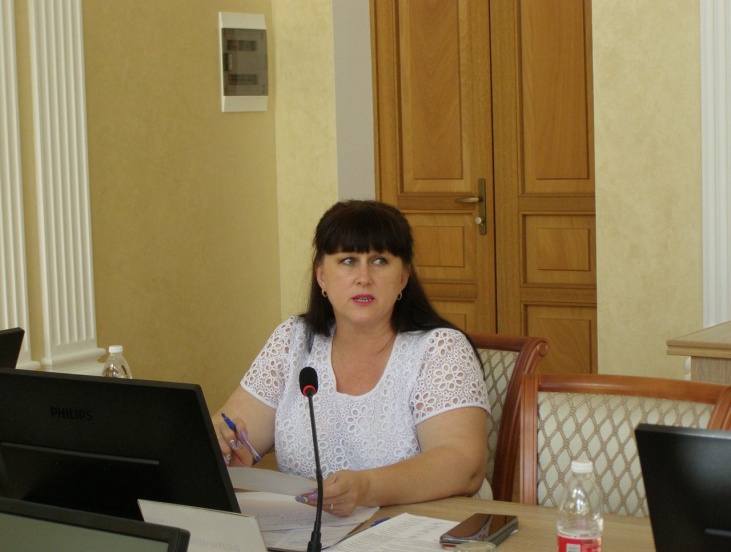 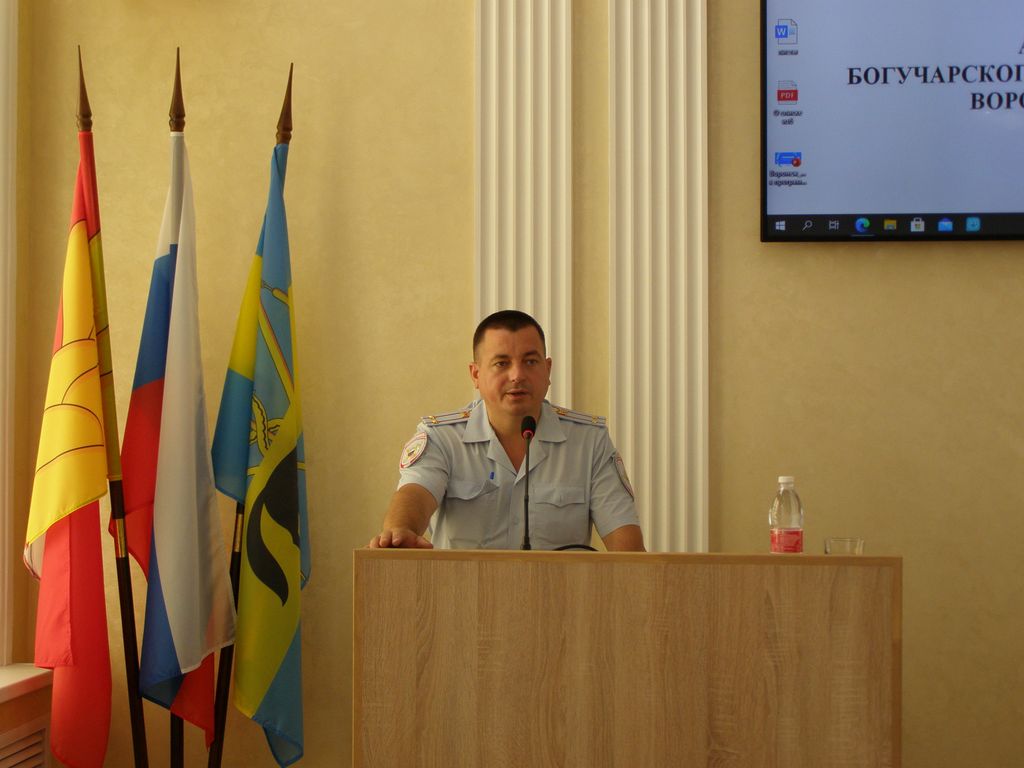 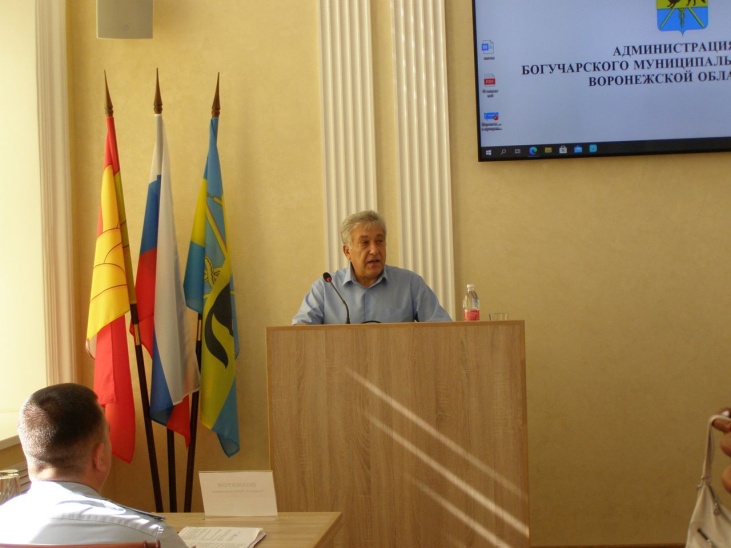 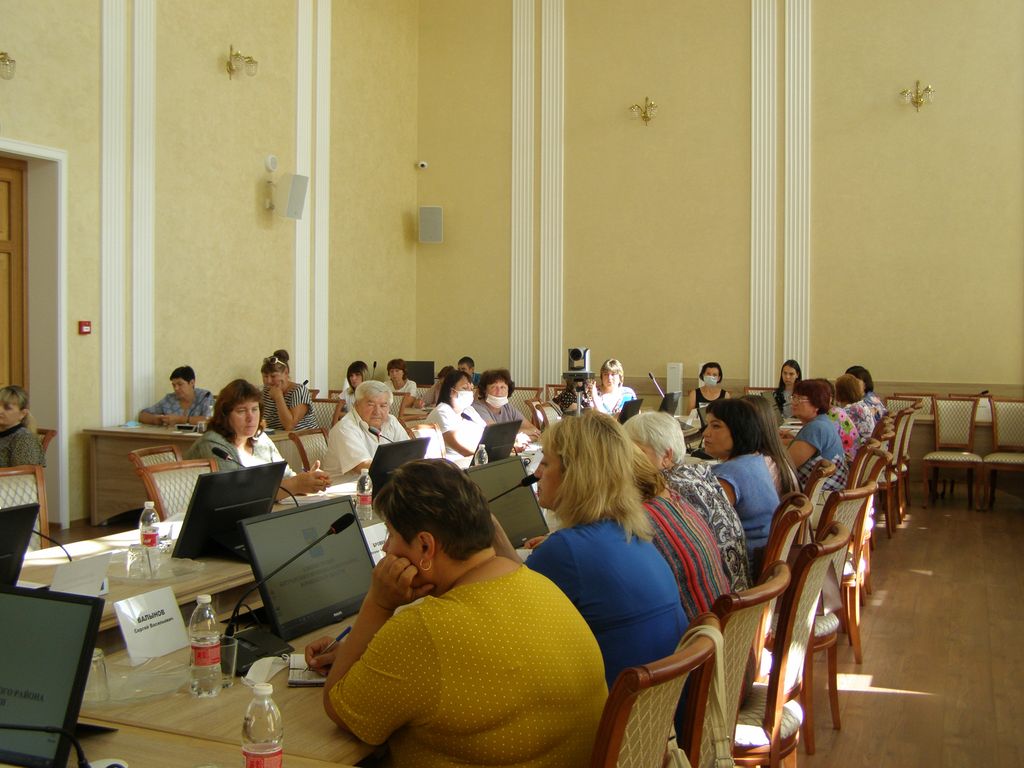 